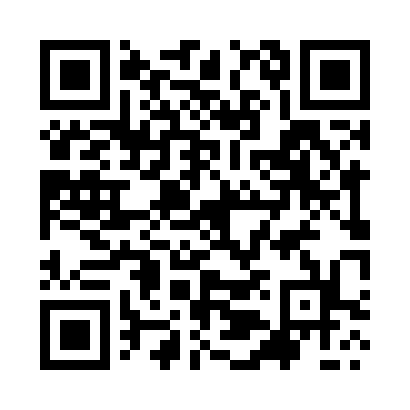 Prayer times for Tahli, PakistanWed 1 May 2024 - Fri 31 May 2024High Latitude Method: Angle Based RulePrayer Calculation Method: University of Islamic SciencesAsar Calculation Method: ShafiPrayer times provided by https://www.salahtimes.comDateDayFajrSunriseDhuhrAsrMaghribIsha1Wed3:465:1812:053:486:528:252Thu3:445:1712:053:486:538:263Fri3:435:1612:043:486:538:274Sat3:425:1512:043:486:548:285Sun3:405:1412:043:486:558:296Mon3:395:1312:043:486:568:307Tue3:385:1212:043:486:568:318Wed3:375:1112:043:486:578:329Thu3:355:1112:043:486:588:3310Fri3:345:1012:043:486:598:3511Sat3:335:0912:043:487:008:3612Sun3:325:0812:043:487:008:3713Mon3:315:0712:043:487:018:3814Tue3:305:0712:043:497:028:3915Wed3:295:0612:043:497:038:4016Thu3:285:0512:043:497:038:4117Fri3:265:0412:043:497:048:4218Sat3:255:0412:043:497:058:4319Sun3:255:0312:043:497:068:4420Mon3:245:0212:043:497:068:4521Tue3:235:0212:043:497:078:4622Wed3:225:0112:043:497:088:4723Thu3:215:0112:043:507:088:4824Fri3:205:0012:053:507:098:4925Sat3:195:0012:053:507:108:5026Sun3:194:5912:053:507:108:5127Mon3:184:5912:053:507:118:5228Tue3:174:5812:053:507:128:5329Wed3:164:5812:053:507:128:5430Thu3:164:5812:053:517:138:5531Fri3:154:5712:053:517:148:56